Φύλλο εργασίας στα Μαθηματικά 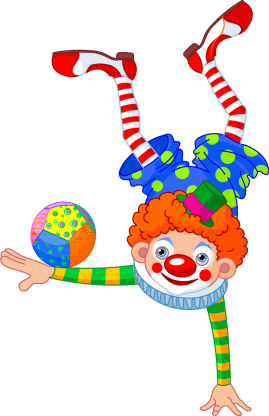 Όνομα:_____________________ Τάξη:____     Ημερομηνία:___________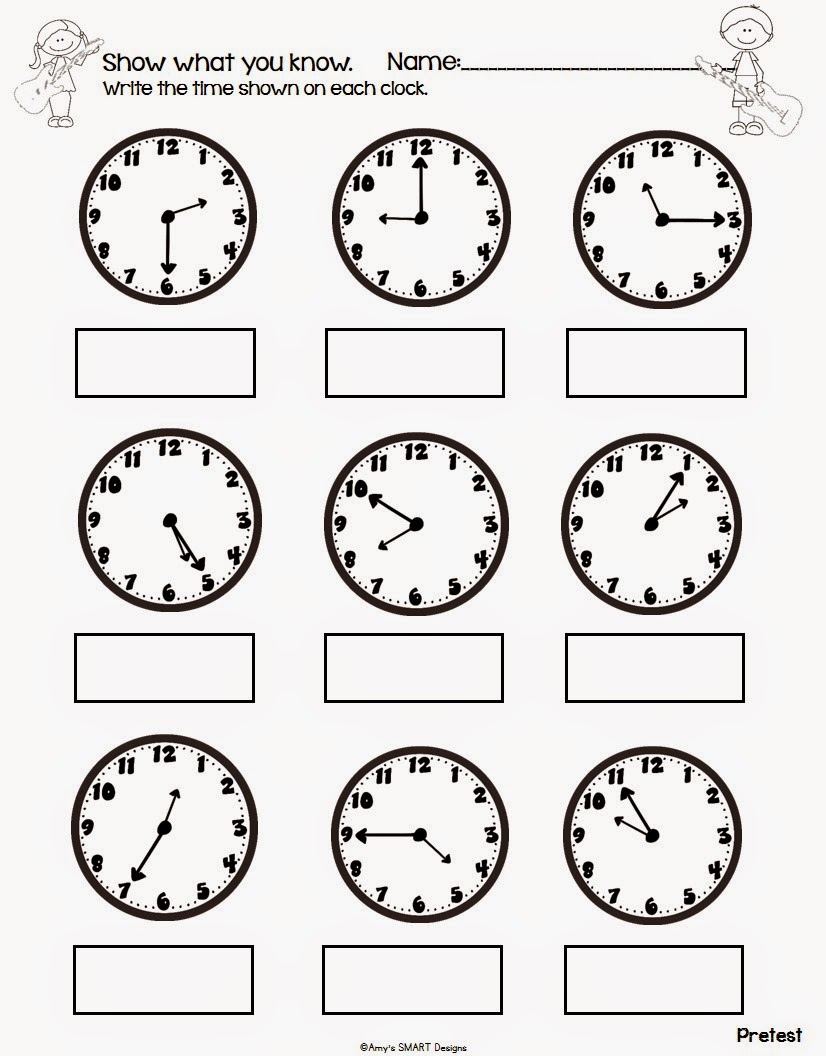 